FORMULARIO DE RECLAMACIÓN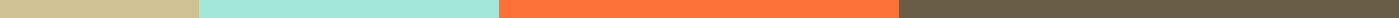 ─La fecha de finalización es el día __ de ________ de 202_.El plazo para la consideración del caso es el día __ de ________ de 202_.
Por favor indique la siguiente información:La conclusión se lleva a cabo en estricta conformidad con las observaciones dadas por el cliente en el formulario de reclamación.
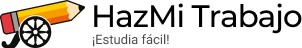 № de PedidoTipo de TrabajoTemaAgenteInformación acerca del pedido:SÍ/NO¿Se proporcionó la información necesaria sobre el contenido y proceso del trabajo?¿Se proporcionó ayuda metodológica (instrucciones), para el diseño del trabajo?¿Se proporcionó un plan que indicaba la estructura del trabajo?¿Se cumplió con la extensión o tamaño del trabajo?¿Se han incumplido los plazos para completar el trabajo?¿La originalidad del trabajo cumple con los requisitos establecidos?¿La tipografía y estilo de citación del trabajo cumplen con los requisitos de las normas de estilo establecidas?¿Se han especificado requisitos adicionales?Información adicional:Comentarios acerca del contenido del trabajoComentarios del Especialista